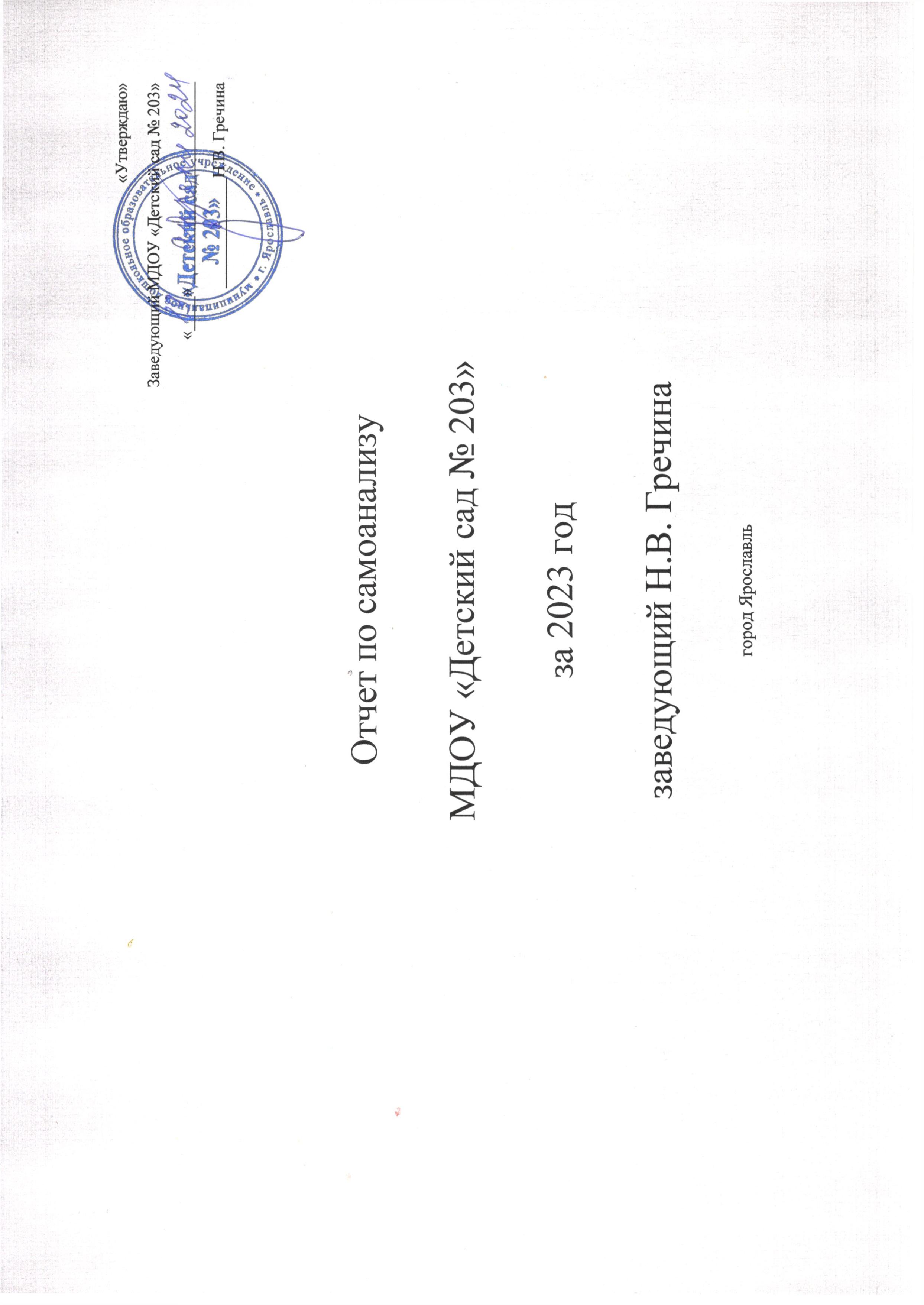 «Утверждаю»Заведующий МДОУ «Детский сад № 203» «____» ________________________ 	Н.В. Гречина Отчет по самоанализуМДОУ «Детский сад № 203»за 2023 годзаведующий Н.В. Гречинагород Ярославль
	Отчет сформирован в соответствии с пунктом 3 части 2 статьи 29 Федерального закона от 29 декабря 2012 г. № 273-ФЗ «Об образовании в Российской Федерации» (Собрание законодательства Российской Федерации, 2012, № 53, ст. 7598; 2013, № 19, ст. 2326; № 23, ст. 2878; № 30, ст. 4036; № 48, ст. 6165); Материалами из Справочной системы «Образование»: Елена Губанова профессор кафедры управления образовательными системами  им. Т.И. Шамовой ИСГО МПГУ, к.п.н., доцент, почетный работник высшего профессионального образования «Отчет о самообследовании: как составить в 2020 году».Муниципальное дошкольное образовательное учреждение «Детский сад № 203» построено по типовому проекту и сдано в эксплуатацию в 1989 году. Здание детского сада расположено внутри жилого квартала, вдали от крупных предприятий. Экологическая обстановка хорошая. Территория детского сада хорошо благоустроена: большое количество зеленых насаждений, разнообразные породы деревьев и кустарников, разбиты цветники и газоны. Для проведения экспериментальной работы и наблюдений за ростом растений на территории расположена теплица. Обустроены зеленые лужайки, оборудована физкультурная площадка. Каждая возрастная группа имеет участок для проведения прогулок. На участке имеется веранда, оборудование для проведения сюжетных и творческих игр, место для занятий физическими упражнениями.Цель деятельности детского сада - осуществление образовательной деятельности по реализации образовательных программ дошкольного образования.Предметом деятельности детского сада является формирование общей культуры, развитие физических, интеллектуальных, нравственных, эстетических	и личностных качеств, формирование предпосылок учебной деятельности, сохранение и укрепление здоровья.Режим работы детского сада: пятидневная рабочая неделя, с понедельника по пятницу. Длительность пребывания детей в детском саду – двенадцатичасовой: с 7.00 - до19.00Часть I. АНАЛИТИЧЕСКАЯОбщие сведения об образовательной организации.Информационная справкаЮридический адрес: 150062 город Ярославль, улица Серго Орджоникидзе, дом 37а.Фактический адрес, телефон/факс: 150062 город Ярославль, улица Серго Орджоникидзе, дом 37а.Телефон/факс: 8 (4852) 244-009.Адрес электронной почты – yardou203@yandex.ruФ.И.О. руководителя, заместителей руководителя, старшего воспитателя:Заведующий: Гречина Надежда ВладимировнаГлавный бухгалтер: Игнатьева Ирина ВячеславовнаЗаместитель заведующего по АХР: Дашковская Татьяна ВасильевнаСтарший воспитатель: Пластинина Ирина ЮрьевнаРезультаты лицензирования дошкольного образовательного учреждения: Лицензия на осуществление образовательной деятельности серия 76Л02 № 0000521 от 23.09.2015 г. № 272/15выдана департаментом образования Ярославской области (бессрочно).Лицензия на осуществление медицинской деятельности № ЛО-76-01-001770 от 07.12.2015 г. выдана департаментом здравоохранения и фармации Ярославской области (бессрочно).Количество групп – 12 из них 8 групп комбинированной направленности (ТНР)Количество воспитанников – 252 Детский сад осуществляет свою деятельность в соответствии с:- Законом «Об Образовании Российской Федерации». ФЗ от 29.12.2012г. № 273 – ФЗ;- «Санитарно – эпидемиологическими требованиями к устройству, содержанию и организации режима работы дошкольных образовательных учреждений СанПиН 2.4.1.3049 – 13 с изменениями и дополнениями;  - Приказом Министерства образования и науки Российской Федерации от 30. Августа 2013 г. № 1014 «Порядок организации и осуществления образовательной деятельности по основным общеобразовательным программам – образовательным программам дошкольного образования»;-Приказом Министерства образования и науки Российской Федерации от 17 октября 2013 г. N 1155 г. Москва"Об утверждении федерального государственного образовательного стандарта дошкольного образования», «Федеральный государственный образовательный стандарт дошкольного образования»;- Конвенцией о правах ребенка от 13.12.1989 г;- Семейного Кодекс Российской Федерации;- Уставом детского садаКонтингент воспитанниковНа 31 декабря 2022 года детский сад посещает 297 воспитанников:- с 1 года до 3 лет – 43 воспитанника- с 3 до 8 лет – 254 воспитанниковНа 31 декабря 2023 года детский сад посещает 252 воспитанников:- с 1 года до 3 лет – 41 воспитанник- с 3 до 8 лет – 211 воспитанников Оценка системы управления организацией.	Управление учреждением осуществляется в соответствии с законодательством РФ и уставом МДОУ «Детский сад № 203» и строится на основе сочетания принципов единоначалия и коллегиальности.Непосредственное управление учреждением осуществляет заведующий.Коллегиальные органы управления учреждением:Общее собрание работников учреждения - осуществляет полномочия трудового коллектива обсуждает проект коллективного договора, обсуждает вопросы состояния трудовой дисциплины в ДОУ и мероприятия по ее укреплению, рассматривает вопросы охраны и безопасности условий труда работников, охраны труда воспитанников в ДОУ, рассматривает и принимает Устав ДОУ, обсуждает дополнения, и изменения, вносимые в Устав.Педагогический совет - осуществляет управление педагогической деятельностью ДОУ определяет направления образовательной деятельности, отбирает и утверждает образовательные и коррекционные программы, рассматривает проект годового плана работы  ДОУ, обсуждает вопросы содержания, форм и методов образовательного процесса, планирования образовательной деятельности, рассматривает вопросы повышения квалификации и переподготовки кадров, организует выявление, обобщение, распространение, внедрение педагогического опыта среди педагогических работников ДОУ. Управляющий совет - определяет стратегии перспективного развития ДОУ и основных приоритетных направлений; содействует созданию в ДОУ оптимальных условий жизнедеятельности воспитанников, гуманизации образовательно-воспитательного процесса, реализации здоровьесберегающих технологий, защите прав ребенка; осуществляет координацию взаимодействия педагогов с семьями воспитанников. Совет родителей - выполняет следующие функции: содействует организации совместных мероприятий в ДОУ, оказывает посильную помощь ДОУ в укреплении материальнотехнической базы, благоустройстве его помещений, детских площадок и территории.В учреждении функционирует профсоюзная организация, которая насчитывает 32 человека (55%).Вывод: в учреждении реализуется возможность участия в управлении детским садом всех участников образовательного процесса, система управления соответствует специфике деятельности учреждения.
Органы управления и их функции.Сильными сторонами управления являются:Создание условий для включения в процесс подготовки и принятия стратегических управленческих решений всех категорий участников образовательного процесса.Информатизация управления: Обеспечение рабочих мест персонала информационно-технологическим оборудованием.Кадровая политика учреждения.Сферы улучшения управленческой деятельности:Четкое стратегическое планирование. Понимание цели всеми работниками. Повышение скоординированности	действий	управленческой команды в организации инновационной деятельности учреждения.Управление персоналом с учетом психологических особенностей работников и его мотивации.Оценка образовательной деятельностиВ 2023 году коллектив детского сада реализовывал Основную образовательную программу МДОУ «Детский сад № 203» разработана в соответствии с ФОП и с учетом инновационной программы дошкольного образования «От рождения до школы» под редакцией Н.Е. Вераксы, Т.С. Комаровой, Э.М. Дорофеевой, 6-е издание, доп. – М.: МОЗАИКА- СИНТЕЗ, 2020 – 368 сЦель Программы - воспитание гармонично развитой и социально ответственной личности на основе духовно-нравственных ценностей народов Российской Федерации, исторических и национально-культурных традиций. Задачи, решение которых необходимо для реализации целей программы:  охрана и укрепление физического и психического здоровья детей, в том числе их эмоционального благополучия;  обеспечение равных возможностей полноценного развития каждого ребёнка в период дошкольного детства независимо от места проживания, пола, нации, языка, социального статуса, психофизиологических особенностей (в том числе ограниченных возможностей здоровья);  обеспечение преемственности основных образовательных программ дошкольного и начального общего образования;  создание благоприятных условий развития детей в соответствии с их возрастными и индивидуальными особенностями и склонностями развития способностей и творческого потенциала каждого ребёнка как субъекта отношений с самим собой, другими детьми, взрослыми и миром;  объединение обучения и воспитания в целостный образовательный процесс на основе духовно-нравственных и социокультурных ценностей и принятых в обществе правил и норм поведения в интересах человека, семьи, общества;  формирование общей культуры личности воспитанников, развитие их социальных, нравственных, эстетических, интеллектуальных, физических качеств, инициативности, самостоятельности и ответственности ребёнка, формирования предпосылок учебной деятельности;  обеспечение вариативности и разнообразия содержания образовательных программ и организационных форм уровня дошкольного образования, возможности формирования образовательных программ различной направленности с учётом образовательных потребностей и способностей воспитанников;  формирование социокультурной среды, соответствующей возрастным, индивидуальным, психологическим и физиологическим особенностям детей;  обеспечение психолого-педагогической поддержки семьи и повышения компетентности родителей в вопросах развития и образования, охраны и укрепления здоровья детей. Программа реализуется на государственном языке Российской Федерации - русском. Данная программа предназначена для всестороннего развития детей в возрасте от 1,5 до 7 лет, с 12-часовым пребыванием в ДОУ.Парциальные программы:-  Программа музыкального развития «Ладушки» И. Новоскольцева, И. Каплунова.;- Программа социально-коммуникативного развития «Основы безопасности жизнедеятельностидетей дошкольного возраста» Н.Н. Авдеева, О.Л. Князева, Р.Б. Стеркина;-  Программа художественно-эстетического развития «Цветные ладошки» Лыкова И.А;-  Программа речевого развития «Обучение грамоте детей дошкольного возраста» Н.В. Нищева, для детей старшего дошкольного возраста (5-7 лет);Разработаны диагностические карты освоения основной образовательной программы дошкольного образования Детского сада (ООП детского сада) в каждой возрастной группе. Карты включают анализ уровня развития целевых ориентиров детского развития и качества освоения образовательных областей. Так, результаты качества освоения ООП детского сада на март 2023 года выглядят следующим образом:	Проводился мониторинг освоения ООП в детском саду Цель: определить степень освоения детьми общеобразовательной программы дошкольного учреждения и влияние образовательного процесса, организуемого в дошкольном учреждении, на развитие ребенка.Объектом мониторинга являются показатели развития детей в пяти образовательных областях, оцениваемые на основе анализа их проявлений в разных видах деятельности.Предметом мониторингового исследования являются навыки и умения детей в разных образовательных областях.Субъект мониторинга – дети дошкольного возраста. Данный мониторинг проводился воспитателями, музыкальными руководителями, инструктором по физическому воспитанию, учителями-логопедами.Формы проведений мониторинга: наблюдения за детьми, игры, беседы, экспертные оценки.Мониторинг проводился в соответствии с ФГОС ДО в конце года по пяти образовательным областям: «Физическое развитие», «Социально-коммуникативное развитие», «Познавательное развитие», «Речевое развитие», «Художественно-эстетическое развитие».В отчетном периоде подготовлено к школьному обучению 56 выпускников.Результаты на март 2023 года (Н.Н.Павлова, Л.Г.Руденко "Экспресс - диагностика в детском саду")	Качественный анализ профилей школьной готовности позволяет говорить о том, что в детском саду созданы благоприятные условия для развития таких важных для школьного обучения качеств как, принятие учебной задачи, произвольная регуляция деятельности, развитие мелкой моторики, формирование у детей необходимых для начала школьного обучения знаний и умений, положительного отношения к школе.Результаты логопедической работыАнализ работы по сохранению и укреплению здоровья воспитанников.Таблица 1. Пропуск дней по заболеванию одним ребенком  Таблица 2. Индекс здоровьяАнализ роста индекса здоровья позволяет сделать вывод: что работа по сохранению и укреплению здоровья ведется в положительной динамике.Перспективы работы ДОУ, направленные на сохранение и укрепление здоровья воспитанников в 2023 – 2024 году:Физкультурно-оздоровительная работа в детском саду в настоящее время направлена на удовлетворение природной потребности детей в двигательной активности. В ее организации выделены три блока:1 блок. Специально организованное обучение, где взрослые выступают в качестве партнера-инициатора. Используются различные варианты физкультурных занятий: традиционные, игровые, сюжетные, тематические, комплексные, итоговые, физкультурно-познавательные – интеграция познавательной и двигательной активности (выполнение образных физических упражнений, подвижные игры, игровые задания, упражнения на дыхание, элементы релаксации, обмен впечатлениями).2 блок. Совместная деятельность взрослого и детей, которая включает разные формы активности: ежедневная утренняя гимнастика, ежедневные пешие прогулки, динамические паузы, игровой час во вторую половину дня ежедневно. Подвижные игры на прогулках, спортивные праздники, физкультурные досуги, индивидуальная работа с детьми.3 блок. Свободная самостоятельная деятельность детей, предусматривающая формирование самостоятельной двигательной деятельности. Цель и задачи деятельности детского сада на 2023 – 2024 учебный год сформулированы в соответствии основной общеобразовательной программы детского сада, ФГОС ДО.. Развитие речи детей дошкольного возраста средствами театрализованной деятельности.2. Формирование у дошкольников основ безопасного поведения через различные виды игровой деятельности и умение применять полученные знания на практике.Предполагаемые результаты:Дети:В театрализованной деятельностиПополняют словарный запас, совершенствуют звуковую культуру речи, ее грамматический строй, артикуляционный аппарат;Приобретают умение практически освоить морфологическую систему родного языка (изменение по родам, числам, лицам, временам);Совершенствуют диалогическую и монологическую речь;Учатся овладевать синтаксической стороной (правильно согласовывать слова в предложении, строить разные типы предложений и сочетать их в связном тексте);Связная речь дошкольников станет более обогащенной, эмоциональной, интонационно выразительной;Смогут в художественной форме выражать чувства и мысли.В формировании основ безопасностиВладеют основами безопасности жизнедеятельности, знаниями об источниках безопасности в быту, природе; соблюдают правила поведения на дороге и в транспорте, через различные виды игровой деятельности.Научатся применять полученные знания на практике в повседневной жизни.Воспитатели:Повышение ЗУН педагогов для осуществления речевого и социально-коммуникативного развития детей.Обогащение предметно – развивающей среды по театрализованной деятельности и развитию безопасного поведения дошкольниковРодители:Активное вовлечение родительской общественности в работу учреждения по организации социально-коммуникативного и речевого развития детей в соответствии с ФГОС ДО.Основные принципы организации образовательной деятельности в ДОУ:- уважение к свободе и достоинству каждого ребёнка;- создание условий для развития индивидуальности воспитанников;- обеспечение безопасного психологического комфорта в группах;- учет возрастных психологических и физиологических особенностей детей, состояния здоровья при отборе содержания и методов образования, воспитания и развития;- поддержка самостоятельной активности ребенка, познавательного интереса,- изменение позиций педагогов (педагог-партнер)- партнерское взаимодействие с семьей.	Организация образовательного процесса в специфических детских деятельностях (наблюдение, экспериментирование, проектирование, «проживание» различных ситуаций). Индивидуальная работа с воспитанниками планируется ежедневно в календарно-тематических планах педагогов.Работа ведется на основании результатов наблюдений за детьми, анализа заключений ПМПк, изучения медицинских карт детей, анкетирования родителей. Оценка функционирования внутренней системы оценки качества образования.	Концепция Политики качества заключается в следующем: при формировании качественных образовательных услуг мы ориентируемся на принципы, обозначенные в ФГОС ДО, а также опыт экономики и бизнеса, адаптированный к условиям образования, клиентоориентированный подход, система менеджмента качества, соответствующая требованиям стандарта ISO 9000. Качество образования рассматривается нами в двух аспектах; - качество управления (эффективный менеджмент);-  качество содержания (эффективная деятельность).Качество образования в дошкольной образовательной организации обеспечивается по следующим приоритетным направлениям (структура политики качества):1. Качество условий.2. Качество образовательной деятельности. 3.Качество результатов. Реализация такого подхода обеспечит наибольшую эффективность предоставляемых образовательных услуг и удовлетворенность родителей.Оценка кадрового потенциала	Детский сад укомплектован педагогами на 100 % согласно штатному расписанию. Всего работают 30 педагогов. Педагогический коллектив детского сада насчитывает 5 специалистов. Соотношение воспитанников, приходящихся на 1 взрослого: воспитанник/педагоги – 10 чел./1 чел.;На январь 2023 года:высшую квалификационную категорию имеют 7 педагогов;первую квалификационную имеют 11 педагогов;Курсы повышения квалификации в 2022 году прошли 29 работников детского сада. По работе с детьми с ОВЗ за 2023 год прошли курсы повышения квалификации 17 педагогов. Переподготовку - 2 педагога.Наши воспитанники и педагоги стали участниками конкурсов различного уровня:Организация дополнительных образовательных услуг.В детском саду организованы платные образовательные услуги, имеется лицензия на осуществление образовательной деятельности от 23.09.2015 № 272/15 приказ от 09.04.2019 № 62/05-03 Дополнительное образование детей и взрослых. Разработано, утверждено Положение о порядке оказания МДОУ «Детский сад № 203» платных образовательных услуг», Приказом по детскому саду утверждены 7 программ дополнительного образования, расписание организации образовательной деятельности (Приказ МДОУ «Детский сад № 203» О предоставлении платных образовательных услуг» № 01-02/109 от 29.08.2022)Ценность дополнительного образования состоит в том, что оно усиливает вариативную составляющую общего образования, способствует практическому приложению знаний и 12у	снавыков, полученных в дошкольном образовательном учреждении, стимулирует познавательную мотивацию обучающихся. А главное – в условиях дополнительного образования дети могут развивать свой творческий потенциал, навыки адаптации к современному обществу и получают возможность полноценной организации своего свободного времени.На базе учреждение функционируют кружки:Социально-педагогической направленности:Кружок «Ее величество сенсорика» (3- 4 года) – 13 детейКружок "Ступеньки к школе" (5 – 6 лет) – 17 детей Кружок "Букварик - обучение грамоте" (5 – 6 лет) – 20 детейКружок "Пластилинка" (3 – 5 лет) – 19 детей Кружок "Фристайл"	(4 – 6 лет) – 23 ребенкаКружок "Эврика" (5 – 6 лет) – 14 детей Кружок "Семицветик " (4 – 6 лет) – 42 ребенка.Таким образом, дополнительные образовательные услуги на базе учреждения посещают 148 воспитанников, что составляет 58% от общего числа воспитанников.Управленческие решения: расширить спектр дополнительных образовательных услуг (для воспитанников раннего возраста).
													V. Оценка учебно- методического обеспечения (библиотечно – информационного)Библиотека детского сада - является составной частью методической службы. Библиотечный фонд располагается в методическом кабинете, кабинетах специалистов, группах детского сада. Библиотечный фонд представлен методической литературой по всем образовательным областям основной общеобразовательной программы, детской художественной литературой, периодическими изданиями, а также другими информационными ресурсами на различных электронных носителях. В каждой возрастной группе имеется банк необходимых учебно-методических пособий, рекомендованных для планирования воспитательно-образовательной работы в соответствии с обязательной частью ООП.В 2023 году детский сад пополнил учебно-методический комплект к примерной общеобразовательной программе дошкольного образования «От рождения до школы» в соответствии с ФГОС. Приобрели наглядно-дидактические пособия:− серии сюжетных картин− картины для рассматривания, плакаты;− комплексы для оформления родительских уголков.Оборудование и оснащение методического кабинета достаточно для реализации образовательных программ. В методическом кабинете созданы условия для возможности организации совместной деятельности педагогов. Однако кабинет недостаточно оснащен техническим и компьютерным оборудованием.Информационное обеспечение детского сада включает:− информационно-телекоммуникационное оборудование;− программное обеспечение – позволяет работать с текстовыми редакторами, интернет-ресурсами, фото - видеоматериалами, графическими редакторами.В детском саду учебно-методическое и информационное обеспечение достаточное для организации образовательной деятельности и эффективной реализации образовательных программ.VI. Оценка материально- технической базы.	Администрация и коллектив детского сада создают комфортные условия для организации жизнедеятельности воспитанников, стремятся к тому, чтобы сопровождение детей в образовательном пространстве осуществлялось на высоком уровне. Для достижения этой цели созданы необходимые условия:	Все помещения детского сада оборудованы в соответствии с их функциональным назначением и соблюдением санитарно-гигиенических требований.	В группах созданы условия для самостоятельной, художественной, творческой, театрализованной, двигательной деятельности. Музыкально-спортивный зал оснащается необходимым современным оборудованием. На территории детского сада продолжается благоустройство участков (силами родителей и сотрудников учреждения). Оформлены цветники, клумбы, огород, которые украшают и облагораживают территорию учреждения.     Развивающая предметно-пространственная среда ДОУРазвивающая предметно-пространственная среда планируется с учетом  принципов федерального государственного образовательного стандартаДоступнаяБезопаснаяВариативнаяТрансформируемаяПолифункциональнаяСодержательно-насыщеннаяОбразовательная среда создана с учетом половозрастных особенностей детей. В каждой возрастной группе созданы разнообразные центры, наполненные познавательными и развивающими материалами, новыми игрушками в соответствии с возрастом детей:«Центр художественного творчества», включает:зону самостоятельной изобразительной деятельности;зону самостоятельной музыкальной деятельности;зону самостоятельной театрализованной деятельности. «Центр книги»«Экологический центр» направлен на организацию работы по ознакомлению с объектами и явлениями природы и экспериментальной деятельности детей.«Центр познания» наполнен пособиями, необходимыми для развития познавательных интересов, познавательных процессов, развития творческой мыслительной активности.«Центр двигательной активности» содержит материалы для развития двигательной активности детей, спортивное оборудование для подвижных игр и динамических пауз.«Центр развития речи» (или логопедические уголки) обеспечен материалами для проведения коррекционной работы в вечернее время, а также для самостоятельной деятельности детей (зеркало, логопедические игры, материал для развития мелкой моторики пальцев рук и др.).«Центр игры» оформлен с учетом организации сюжетно-ролевых и режиссерских игр.«Центр «Маленький строитель» наполнен материалами для конструктивной деятельности детей.  «Центр сюжетно-ролевой игры». Для организации игровой и образовательной деятельности закуплены новые дидактические игры и игрушки.	Учебно-методическая оснащенность детского сада позволяет педагогам организовывать образовательную деятельность на достаточно высоком уровне. Детский сад располагает учебно-методической литературой для реализации ООП ДОУ по образовательным областям с целью формирования целевых ориентиров ребенка.	В дошкольном учреждении создается современная информационно–техническая база для занятий с детьми и работы педагогов. Имеется 11 компьютеров (11 выходов в интернет), 7 принтеров.Связь и обмен информацией с организациями осуществляется посредством факса, электронной почты. В ДОУ имеются следующие технические средства обучения: 1 музыкальных центра, электрическое фортепиано, магнитофоны в каждой группе ДОУ, DVD проигрыватель, усилитель-микшер, ноутбуки у учителей логопедовВыводы и перспективы развития учреждения на 2025 год:Дальнейшая реализация мер по укреплению здоровья воспитанников; Развитие образовательного пространства и материальной базы учреждения; Повышение профессионального уровня компетенций педагогов в соответствии с профессиональным стандартом.Часть II.Показатели деятельности муниципального дошкольного образовательного учреждения«Детский сад № 203» за 2023 год, подлежащей самообследованию.Наименования муниципального районагород ЯрославльПолное наименование учрежденияМуниципальное дошкольное образовательное учреждение «Детский сад № 203»ИНН образовательного учреждения7603013316Код образовательного учреждения (по ОКПО)49405719НаименованиеФункцииЗаведующийОрганизовывает и обеспечивает	эффективное взаимодействие структурных подразделений организации, утверждает штатное расписание, отчетные документы организации, осуществляет общее руководство детским садом, контролирует работу всех структурных подразделений. Осуществляет контрольную, аналитическую, плановую, организационную функции, а также мотивацию персонала.Управляющий советРассматривает вопросы, связанные с развитием образовательной организации, финансово-хозяйственной деятельности, материально-технического обеспечения, обновления и обогащения предметно- пространственной среды детского садаПедагогический советОсуществляет текущее руководство образовательным процессом детского сада. Рассматривают вопросы, связанные с развитием образовательных услуг, регламентации образовательных отношений, разработки образовательных программ, выбора учебных пособий средств обучения дошкольников, выбора педагогических технологий для решения образовательных задач. Планирует перспективы материально- технического обеспечения образовательного процесса. Курирует вопросы повышения квалификации педагогических работников, процесса аттестации педагогов. Координирует деятельность методических объединений. Вносит содержательные изменения в образовательную программу ДОУ (вариативная часть)Уровень развития целевых ориентиров детского развитияВысокийВысокийСреднийСреднийНизкийНизкийИтогоИтогоУровень развития целевых ориентиров детского развитияКол-во%Кол-во%Кол-во%Кол-во% воспитанников в пределе нормыУровень развития целевых ориентиров детского развития54329858171016994,2Качество освоения образовательных областей58341006011616998Сильные стороныКакие факторы повлияли на качественный результатВысокое качество освоения программы согласно результатам педагогической диагностики по: физическому развитию, художественно- эстетическому развитию, познавательному развитию, положительная динамика у 98% Системное планирование образовательной деятельности.Применение педагогами педагогических технологий.Обогащение РППС.Использование комплексно – тематического планирования образовательной деятельности.Интеграция деятельности всех участников образовательных отношений.Партнерские взаимоотношения с семьей.Критерии Среднее значение по группеВнимание (ВН)1,70Зрительно-моторная координация (ЗМК)1,60Мышление (М)1,58Вербальный интеллект (ВИ)1,52Память (П)1,72Восприятие (В)1,82Индивидуальный уровень (ИУ)9,9 (из 12)Учебный годДети, получающие логопедическую помощьДети, получающие логопедическую помощьДети, получающие логопедическую помощьДети, получающие логопедическую помощьВыпущеноВыпущеноВыпущеноВыпущеноУчебный годДети, получающие логопедическую помощьДети, получающие логопедическую помощьДети, получающие логопедическую помощьДети, получающие логопедическую помощьЭффективностьЭффективностьЭффективностьЭффективностьУчебный годФНРФФНРОНРЗРРНормаЗначительные улучшенияНезначительные улучшенияБез улучшенийБез улучшений2023 год470420358000Слабые стороныПричиныКакие действия необходимо предпринять(управленческие решения)Недостаточный учебно-методический комплекс для комбинированных групп. Недостаток помещений для индивидуальной и подгрупповой      работы с детьми с ОВЗ.Открытие комбинированных	групп для детей с тяжелыми нарушениями речи. Недостаточно сформированы профессиональные компетенций воспитателей в работе с детьми с ТНР, за счет небольшого опыта работы групп)Обновление методической литературы, учебно-методических комплексов, игрового оборудования, развивающих и дидактических игр, проектирование РППС. Продолжение      обучения педагогов комбинированных групп по работе с детьми с ОВЗ (переподготовка, целевые курсы, обучающие вебинары, разработка собственной программы внутрифирменного обучения).Сильные стороныКакие факторы повлияли на качественный результатУчителя - логопеды ежегодно проходят КПК, посещают мастер- классы.Индивидуальный уровень готовности выпускников составил 9,9% из 12.Коллектив укомплектован специалистами на 100%.Удовлетворенность родителей работой специалистов ДОУ составил 95%Системное планирование образовательнойдеятельности.Применение педагогами педагогических технологий.Обновление методической базы.Использование комплексно – тематическогопланирования образовательной деятельности.Интеграция деятельности всех участников образовательных отношений.Партнерские взаимоотношения с семьей, использование интернет-технологий (ZOOM)Муниципальное задание 100 %Выполнение 100 %2022 год 11 дней 2023 год 15 дней 2022 год 22%2023 год 24%Сильные стороныФакторы, влияющие на качествоПовышение индекса здоровья.Количество дней продушенным одним ребенком по болезни снизилось на 5%.Применение здоровьесберегающих технологий.Хорошая выявляемость заболеваний при проведении медицинских осмотров.Слабые стороныФакторы, которые повлияли на качествоУвеличение количество детей с хроническими заболеваниямиСильные стороныКакие факторы влияют на качественный результатНаличие графических данных по успешной социализации воспитанников, способность совместно с педагогами групп влиять на ИОС по результатам замеров методом «Социомониторинг-сервис» Последующее проектирование изменений действий воспитателя, взаимодействия воспитателей и родителейВсе педагоги имеют профильное образование; 90% педагогов прошли переподготовку по работе с детьми с ОВЗБыстрое реагирование на индивидуальные потребности детейПрименение педагогами педагогических технологий. Реализация индивидуальных образовательных программ детей с феноменом социальной дезадаптацииСлабые стороныПричиныКакие действия предпринятьНедостаточный учебно - методический комплекс для комбинированных группЕсть потребность в обновлении уличного оборудования, дооснащение групп флепчарами. Недостаточное оснащение компьютерами и множительной техникой.Требования ФГОС ДООткрытие комбинированных групп для детей с тяжелыми нарушения ми речиОбновление методическойлитературы, учебно -   методических   комплексов, игрового оборудования, развивающих и дидактическихигр, проектирование РППС Повышение образовательного уровня педагогов работающих на комбинированных группахОбеспечение процесса  множительной техникой, компьютерами.Сильные аспекты управления качествомКакие факты влияют на результатСтратегическое планирование деятельности Выполнение МЗРеализация программы Развитие, скоординированность действий административной командыСоздание условий для профессионального роста.Управление персонала с учетом психологических особенностей работниковОсвоение новых технологий для оптимизации образовательного процесса и обеспечения реализации ФГОС ДО, опыт работы, знание психологии, самообразование, КПКСферы улучшенияУправленческие решенияСоздание условий для включения в процесс подготовки и принятия стратегических управленческих решений представителей всех категорий участников образовательного процессаОбучение членов административной команды методике, технологии управления в образовательном процессе.Основа: менеджмент в образовании.Создание условий для включения в процесс подготовки и принятия стратегических управленческих решений представителей всех категорий участников образовательного процессаОбеспечение рабочих мест персонала информационно- технологическим оборудованием.Информатизация управленияОбучение персонала использованию программного комплекса «АСИОУ»Кадровая политикаУправление процессом профессионального роста сотрудников и методического сопровождения педагогов: повышение квалификации, курсовая подготовка, реализация проекта «Школа успеха».Создание системы стимулирования педагогов, направленной на повышения качества работы№Уровень конкурсаНазвание конкурсаКоличество участников (педагоги, дети)Результаты конкурса1.Городской конкурс «Мама лучший друг»2 педагога, 5 детейУчастник, II место2.Городской конкурс «Пусть всегда будет мама» 6 детейУчастник, II место3.Городской конкурс «Мама главный в мире человек»25 детей4.Городской конкурс«Новогодний калейдоскоп»17 детей, 4 педагога Участник, II место5.Городской конкурс«ЯрЁлка»10 детей 6.Городской конкурс«Сувенирная новогодняя елка»10 детейУчастник, II место, III место7.Городской конкурс «Книжки – малышки»2 ребенкаУчастник 8.Городской конкурс«Семейные ценности»3 ребенка9.Всероссийский конкурс «Зимние красоты» 5 детей Участник, I место II место,10.Всероссийский конкурс«Мои родные»2 ребенка Участник,I место 11.Всероссийский конкурс«Я звезда»3 ребенка Участник,I место12.Городской конкурс«Здоровье – это здорово!»Педагог 13.Городской конкурс«Пасхальная радость»6 детейСильные стороныСильные стороныСильные стороныКакие факторы повлияли на качественный результатСостав педагогов достаточно стабилен. Количественные изменения происходят из-за естественных факторов – декретные отпуска педагогов.Состав педагогов достаточно стабилен. Количественные изменения происходят из-за естественных факторов – декретные отпуска педагогов.Состав педагогов достаточно стабилен. Количественные изменения происходят из-за естественных факторов – декретные отпуска педагогов.Возможности и результаты горизонтального обучения повышают мотивацию педагогов на прохождение аттестации за счет повышения профессиональной компетентности.Создана возможность личностного и профессионального роста.За 2023 год защитились: 1 педагог на высшую категорию, 4 - на первую.За 2023 год защитились: 1 педагог на высшую категорию, 4 - на первую.За 2023 год защитились: 1 педагог на высшую категорию, 4 - на первую.Повышение квалификации носит системный и плановый характер. Треть педагогов – это опытные специалисты, которые могут применить свои знания и опыт работы в деятельности.Большое	количество	педагогов со стажем работы, аттестованные на категорииБольшое	количество	педагогов со стажем работы, аттестованные на категорииБольшое	количество	педагогов со стажем работы, аттестованные на категорииДостаточная стабильность педагогического составаСлабые стороныКакие	управленческие решения необходимо принятьКакие	управленческие решения необходимо принятьКакие	управленческие решения необходимо принятьНа	вакантные места ушедших в декрет педагогов, пришли воспитатели, не имеющие квалификационную категорию. Мотивирование специалистов и педагогов на прохождение аттестации на первую и высшую квалификационные категории. Обучение (переподготовка) младших воспитателей Мотивирование специалистов и педагогов на прохождение аттестации на первую и высшую квалификационные категории. Обучение (переподготовка) младших воспитателей Мотивирование специалистов и педагогов на прохождение аттестации на первую и высшую квалификационные категории. Обучение (переподготовка) младших воспитателейСильные стороныКакие факторы влияют на качественный результатДетскому саду 60 лет, большое количество методической литературы и пособийСтруктурированность в методическом кабинете и в группахСлабые стороныКакие управленческие решения надо предпринятьНедостаточность методической литературы для группы комбинированной направленности.Некоторые методических пособий не соответствуют требованиям ФГОС ДОСоставить план пополнения методических ресурсов (min,  mas).Материально-техническая база ДОУРеализация деятельности Единое образовательное пространствоЕдиное образовательное пространствоОбразовательный модуль: методический кабинет, 1 музыкальных зала, 1 физкультурный зал, групповые помещения (12 групп), Организация воспитания, обучения, оздоровления детей. Сопровождение педагогов в профессиональной деятельностиКоррекционно-развивающий модуль: кабинет педагога-психолога иучителя-логопеда.1.Организация коррекционно-развивающей работы.2. Организация деятельности ППк.Оздоровительный модуль: медицинский кабинетОрганизация профилактической работы с детьми.Административно-хозяйственный модуль: кабинет заведующего, кабинет делопроизводителяМатериально-техническое обеспечение образовательной среды, создание эффективных условий для реализации деятельности.Финансово-экономический модуль: кабинет бухгалтерииФинансово-экономическое обеспечение деятельности.За 2022За 2023За 2023ПоказателиЕдиница измеренияЕдиница измеренияЕдиница измеренияОбразовательная деятельностьОбщая численность воспитанников, осваивающих образовательную программу дошкольного образования, в том числе:297 воспитан. 252 воспитан. 252 воспитан. В режиме полного дня (8 - 12 часов)297 воспитан.252 воспитан.252 воспитан.В режиме кратковременного пребывания (3 - 5 часов)нетнетнетВ семейной дошкольной группенетнетнетВ форме семейного образования с психолого-педагогическим сопровождением на базе дошкольной образовательной организациинетнетнетОбщая численность воспитанников в возрасте до 3 лет43 чел41 чел41 челОбщая численность воспитанников в возрасте от 3 до 8 лет254 чел211 чел211 челЧисленность/удельный вес численности воспитанников в общей численности воспитанников, получающих услуги присмотра и ухода:человек/ %человек/ %человек/ %В режиме полного дня (8 - 12 часов)100 %100 %100 %В режиме продленного дня (12 - 14 часов)нетнетнетВ режиме круглосуточного пребываниянетнетнетЧисленность/удельный вес численности воспитанников с ограниченными возможностями здоровья в общей численности воспитанников, получающих услуги:20 чел/297чел7%20 чел/252чел7%20 чел/252чел7%По коррекции недостатков в физическом и (или) психическом развитии1 чел./ 297 0,1%1 чел./ 252 0,1%1 чел./ 252 0,1%По освоению образовательной программы дошкольного образования297 воспитан.252 воспитан.252 воспитан.По присмотру и уходуОбщая численность педагогических работников, в том числе:30 человек 29 человек 29 человек Численность/удельный вес численности педагогических работников, имеющих высшее образование16 чел /53%
16 чел /55%
16 чел /55%
Численность/удельный вес численности педагогических работников, имеющих высшее образование педагогической направленности (профиля)16 чел /53%16 чел /55%16 чел /55%Численность/удельный вес численности педагогических работников, имеющих среднее профессиональное образование14 чел /47%13 чел /45%13 чел /45%Численность/удельный вес численности педагогических работников, имеющих среднее профессиональное образование педагогической направленности (профиля)14 чел /47%13 чел /45%13 чел /45%Численность/удельный вес численности педагогических работников, которым по результатам аттестации присвоена квалификационная категория, в общей численности педагогических работников, в том числе:20 чел /67%22 чел /75%22 чел /75%Высшая7 чел /23 %7 чел /24 %7 чел /24 %Первая13 чел /43%11 чел /37%11 чел /37%Численность/удельный вес численности педагогических работников в общей численности педагогических работников, педагогический стаж работы которых составляет:Численность/удельный вес численности педагогических работников в общей численности педагогических работников, педагогический стаж работы которых составляет:Численность/удельный вес численности педагогических работников в общей численности педагогических работников, педагогический стаж работы которых составляет:Численность/удельный вес численности педагогических работников в общей численности педагогических работников, педагогический стаж работы которых составляет:До 5 лет7 чел /23%7 чел /23%3 чел /10%Свыше 30 лет4 чел /13%4 чел /13%4 чел /13%Численность/удельный вес численности педагогических работников в общей численности педагогических работников в возрасте до 30 лет5 чел/ 17%5 чел/ 17%3 чел/ 10%Численность/удельный вес численности педагогических работников в общей численности педагогических работников в возрасте от 55 лет3 чел /10 %3 чел /10 %3 чел /10 %Численность/удельный вес численности педагогических и административно-хозяйственных работников, прошедших за последние 5 лет повышение квалификации/профессиональную переподготовку по профилю педагогической деятельности или иной осуществляемой в образовательной организации деятельности, в общей численности педагогических и административно-хозяйственных работников30 чел /100%30 чел /100%29 чел /100%Соотношение "педагогический работник/воспитанник" в дошкольной образовательной организации1 чел./10 чел.1 чел./10 чел.1 чел./10 чел.